Sommario1.	Condizioni generali	32.	Dati dei membri che compongono il Gruppo Interdisciplinare	43.	Idoneità Professionale	64.	Idoneità Generale	75.	Idoneità	116.	Criteri di selezione	137.	Firme	22Condizioni generaliIl presente formulario serve per l'inoltro della candidatura.Il testo non può essere modificato. Il dossier di candidatura dev'essere presentato in due copie cartacee (un esemplare rilegato e un secondo esemplare affrancato con una graffetta) e su supporto di memoria USB (file unico contenente tutto il materiale richiesto nell’ordine stabilito).Il dossier di candidatura dovrà pervenire all’indirizzo di contatto (p.to 2.3.) entro il termine indicato nello scadenzario (p.to 3.3.):-	consegnato per posta ordinaria, tramite corriere o a mano, inserito in una busta sulla quale sarà riportata la dicitura:“Concorso Ristrutturazione Palazzo del Pretorio a Locarno - SELEZIONE”Per tutte le categorie non sono ammessi né i consorzi né le comunità di lavoro.Dati dei membri che compongono il Gruppo InterdisciplinareComposizione del Gruppo interdisciplinareFigure chiaveArchitetto (capofila rappresentante del gruppo interdisciplinare)Ingegnere CivileIngegnere RVCSIngegnere elettrotecnicoMembri specialistiFisico della costruzioneSpecialista sicurezza antincendioIdoneità ProfessionaleAllegare, a seconda del caso, i documenti richiesti al p.to 2.7.1. del Programma di concorso – Fase Selettiva e indicare nel seguente elenco quanto vi concerne.Architetto	Autorizzazione OTIA	Copia Diploma o REG A / REG B (iscrizione temporanea non valida)	Attestazione di equipollenza SEFRIIngegnere civile	Autorizzazione 	Copia Diploma o REG A / REG B (iscrizione temporanea non valida)	Attestazione di equipollenza SEFRIIngegnere RVCS	Autorizzazione OTIA	Copia Diploma o REG A / REG B (iscrizione temporanea non valida)	Attestazione di equipollenza SEFRIIngegnere elettrotecnico	Autorizzazione OTIA	Copia Diploma o REG A / REG B (iscrizione temporanea non valida)	Attestazione di equipollenza SEFRIFisico della costruzione	Autorizzazione OTIA	Copia Diploma o REG A / REG B (iscrizione temporanea non valida)	Attestazione di equipollenza SEFRISpecialista sicurezza antincendio	Autorizzazione OTIA	Copia Diploma o REG A / REG B (iscrizione temporanea non valida)	Attestazione di equipollenza SEFRIIdoneità GeneraleOgni membro del Gruppo interdisciplinare dichiara l’adempimento ai requisiti di legge elencati di seguito (vedi p.to 2.7.2. del programma di concorso):Architetto (con dipendenti)	Contributi AVS/AI/IPG/AD	Assicurazione perdita di guadagno in caso di malattia	Contributi assicurazione contro gli infortuni LAINF (SUVA o istituto analogo)	Contributi cassa pensione (LPP)	Imposte alla fonte (anche per gli studi che non sono iscritti ai ruoli dell’imposta alla fonte)	Imposte federali, cantonali e comunali cresciute in giudicato	Imposta sul valore aggiunto IVA	Rispetto della parità di trattamento tra uomo e donna (compilare l’autocertificazione – vedi allegato R)	Contributi professionali e rispetto del CCL	Non è oggetto di una procedura di fallimento, di liquidazione, di cessazione di attività, di concordato	Polizza assicurativa RC attuale dello studio (valori in CHF):- danni corporali	- danni materiali	- danni patrimoniali	Architetto (senza dipendenti)	Contributi AVS/AI/IPG	Imposte federali, cantonali e comunali cresciute in giudicato	Imposte sul valore aggiunto IVA 	Non è oggetto di una procedura di fallimento, di liquidazione, di cessazione di attività, di concordato	Polizza assicurativa RC attuale dello studio (valori in CHF): - danni corporali 	 - danni materiali	- danni patrimoniali 	Ingegnere civile (con dipendenti)	Contributi AVS/AI/IPG/AD	Assicurazione perdita di guadagno in caso di malattia	Contributi assicurazione contro gli infortuni LAINF (SUVA o istituto analogo)	Contributi cassa pensione (LPP)	Imposte alla fonte (anche per gli studi che non sono iscritti ai ruoli dell’imposta alla fonte)	Imposte federali, cantonali e comunali cresciute in giudicato	Imposta sul valore aggiunto IVA	Rispetto della parità di trattamento tra uomo e donna (compilare l’autocertificazione – vedi allegato R)	Contributi professionali e rispetto del CCL	Non è oggetto di una procedura di fallimento, di liquidazione, di cessazione di attività, di concordato	Polizza assicurativa RC attuale dello studio (valori in CHF): - danni corporali	- danni materiali	- danni patrimoniali	Ingegnere civile (senza dipendenti)	Contributi AVS/AI/IPG	Imposte federali, cantonali e comunali cresciute in giudicato	Imposte sul valore aggiunto IVA	Non è oggetto di una procedura di fallimento, di liquidazione, di cessazione di attività, di concordato	Polizza assicurativa RC attuale dello studio (valori in CHF): - danni corporali	- danni materiali	- danni patrimoniali 	Ingegnere RVCS (con dipendenti)	Contributi AVS/AI/IPG/AD	Assicurazione perdita di guadagno in caso di malattia	Contributi assicurazione contro gli infortuni LAINF (SUVA o istituto analogo)	Contributi cassa pensione (LPP)	Imposte alla fonte (anche per gli studi che non sono iscritti ai ruoli dell’imposta alla fonte)	Imposte federali, cantonali e comunali cresciute in giudicato	Imposta sul valore aggiunto IVA	Rispetto della parità di trattamento tra uomo e donna (compilare l’autocertificazione – vedi allegato R)	Contributi professionali e rispetto del CCL	Non è oggetto di una procedura di fallimento, di liquidazione, di cessazione di attività, di concordato	Polizza assicurativa RC attuale dello studio (valori in CHF):- danni corporali	- danni materiali	- danni patrimoniali	Ingegnere RVCS (senza dipendenti)	Contributi AVS/AI/IPG	Imposte federali, cantonali e comunali cresciute in giudicato	Imposte sul valore aggiunto IVA	Non è oggetto di una procedura di fallimento, di liquidazione, di cessazione di attività, di concordato	Polizza assicurativa RC attuale dello studio (valori in CHF): - danni corporali	- danni materiali	- danni patrimoniali 	Ingegnere elettrotecnico (con dipendenti)	Contributi AVS/AI/IPG/AD	Assicurazione perdita di guadagno in caso di malattia	Contributi assicurazione contro gli infortuni LAINF (SUVA o istituto analogo)	Contributi cassa pensione (LPP)	Imposte alla fonte (anche per gli studi che non sono iscritti ai ruoli dell’imposta alla fonte)	Imposte federali, cantonali e comunali cresciute in giudicato	Imposta sul valore aggiunto IVA	Rispetto della parità di trattamento tra uomo e donna (compilare l’autocertificazione – vedi allegato R)	Contributi professionali e rispetto del CCL	Non è oggetto di una procedura di fallimento, di liquidazione, di cessazione di attività, di concordato	Polizza assicurativa RC attuale dello studio (valori in CHF):- danni corporali	- danni materiali	- danni patrimoniali	Ingegnere elettrotecnico (senza dipendenti)	Contributi AVS/AI/IPG	Imposte federali, cantonali e comunali cresciute in giudicato	Imposte sul valore aggiunto IVA	Non è oggetto di una procedura di fallimento, di liquidazione, di cessazione di attività, di concordato	Polizza assicurativa RC attuale dello studio (valori in CHF): - danni corporali	- danni materiali	- danni patrimoniali 	Fisico della costruzione (con dipendenti)	Contributi AVS/AI/IPG/AD	Assicurazione perdita di guadagno in caso di malattia	Contributi assicurazione contro gli infortuni LAINF (SUVA o istituto analogo)	Contributi cassa pensione (LPP)	Imposte alla fonte (anche per gli studi che non sono iscritti ai ruoli dell’imposta alla fonte)	Imposte federali, cantonali e comunali cresciute in giudicato	Imposta sul valore aggiunto IVA	Rispetto della parità di trattamento tra uomo e donna (compilare l’autocertificazione – vedi allegato R)	Contributi professionali e rispetto del CCL	Non è oggetto di una procedura di fallimento, di liquidazione, di cessazione di attività, di concordato	Polizza assicurativa RC attuale dello studio (valori in CHF): - danni corporali	- danni materiali	- danni patrimoniali	Fisico della costruzione (senza dipendenti)	Contributi AVS/AI/IPG	Imposte federali, cantonali e comunali cresciute in giudicato	Imposte sul valore aggiunto IVA	Non è oggetto di una procedura di fallimento, di liquidazione, di cessazione di attività, di concordato	Polizza assicurativa RC attuale dello studio (valori in CHF): - danni corporali	- danni materiali	- danni patrimoniali 	Specialista sicurezza antincendio (con dipendenti)	Contributi AVS/AI/IPG/AD	Assicurazione perdita di guadagno in caso di malattia	Contributi assicurazione contro gli infortuni LAINF (SUVA o istituto analogo)	Contributi cassa pensione (LPP)	Imposte alla fonte (anche per gli studi che non sono iscritti ai ruoli dell’imposta alla fonte)	Imposte federali, cantonali e comunali cresciute in giudicato	Imposta sul valore aggiunto IVA	Rispetto della parità di trattamento tra uomo e donna (compilare l’autocertificazione – vedi allegato R)	Contributi professionali e rispetto del CCL	Non è oggetto di una procedura di fallimento, di liquidazione, di cessazione di attività, di concordato	Polizza assicurativa RC attuale dello studio (valori in CHF): - danni corporali	- danni materiali	- danni patrimoniali	Specialista sicurezza antincendio (senza dipendenti)	Contributi AVS/AI/IPG	Imposte federali, cantonali e comunali cresciute in giudicato	Imposte sul valore aggiunto IVA	Non è oggetto di una procedura di fallimento, di liquidazione, di cessazione di attività, di concordato	Polizza assicurativa RC attuale dello studio (valori in CHF): - danni corporali	- danni materiali	- danni patrimoniali 	IdoneitàI1 - Risorse umane, forza lavoroLo studio di architettura che assume il ruolo di capofila deve dimostrare un fatturato (somma degli onorari, pertinente allo specifico ramo d’attività) medio annuo degli ultimi 3 anni superiore a CHF 0.25 mio.Dati del fatturato dello studio	2018	2019	2020	Media ultimi 3 anniI2 - Esperienza dello studio capofila (direzione generale di progetto)Referenza nell’ambito dell’edilizia di un edificio progettato e realizzato negli ultimi 10 anni con un investimento complessivo minimo di CHF 8 mio (sono da intendere le posizioni eCCC-E C-G, I e V, equivalenti alle posizioni CCC 2 e 4) per il quale lo studio capofila ha assunto tale ruolo. La referenza deve essere certificata dal committente con l’indicazione dei costi, della data di consegna dell’opera e del ruolo assunto dallo studio.Referenza:La prestazione dello studio è stata fornita come:	Offerente individuale	Se consorzio di offerenti:.  % di appartenenzaAllegare per la referenza la certificazione del committente e al massimo due fogli di presentazione A3 orizzontale (stampa su un solo lato, raffigurazione libera).I3 - Esperienza della persona chiave (capoprogetto)Dati della persona chiave e referenza nell’ambito dell’edilizia di un edificio realizzato negli ultimi 10 anni con un investimento complessivo minimo di CHF 8 mio (sono da intendere le posizioni eCCC-E C-G, I e V, equivalenti alle posizioni CCC 2 e 4) per il quale la persona chiave ha assunto tale ruolo.La referenza deve essere certificata dal committente con l’indicazione dei costi, della data di consegna dell’opera e del ruolo assunto dalla persona chiave.Il progetto presentato per questo criterio d’idoneità può essere lo stesso presentato nel punto I2.Dati personali:Referenza:Allegare per la referenza la certificazione del committente e il foglio di presentazione formato A3 orizzontale (stampa su un solo lato, raffigurazione libera).Criteri di selezioneS1 – Referenze del gruppo interdisciplinareArchitettoReferenza 1La referenza deve essere preferibilmente relativa al restauro o alla ristrutturazione di un edificio (eventualmente protetto) o alla realizzazione di un’opera a carattere pubblico in un contesto di pregio monumentale dove la relazione con la sostanza storica costruita è un elemento determinante e qualificante.L’intervento deve denotare una significativa qualità architettonica ed essere comparabile per complessità all’oggetto del presente programma di concorso.L’architetto deve figurare quale progettista responsabile. L’investimento complessivo deve essere pari o superiore a CHF 8 mio (sono da intendere le posizioni eCCC-E C-G, I e V, equivalenti alle posizioni CCC 2 e 4). La referenza deve essere stata realizzata negli ultimi 15 anni e conclusa entro la data di pubblicazione del presente programma di concorso.Referenza 1:La prestazione dello studio è stata fornita come:	Offerente individuale	Se consorzio di offerenti:  % di appartenenzaReferenza 2La referenza deve essere riferita alla realizzazione di un’opera a carattere pubblico con una significativa qualità architettonica e deve essere comparabile per complessità all’oggetto del presente programma di concorso.L’architetto deve figurare quale progettista responsabile. L’investimento complessivo deve essere pari o superiore a CHF 10 mio (sono da intendere le posizioni eCCC-E C-G, I e V, equivalenti alle posizioni CCC 2 e 4). La referenza deve essere stata realizzata negli ultimi 15 anni e conclusa entro la data di pubblicazione del presente programma di concorso.Referenza 2:La prestazione dello studio è stata fornita come:	Offerente individuale	Se consorzio di offerenti:  % di appartenenzaAllegare per ogni referenza la certificazione del committente e i fogli di presentazione formato A3 orizzontale (al massimo due fogli per ogni referenza, stampa su un solo lato, raffigurazione libera).Ingegnere civile, ingegnere RVCS, ingegnere elettrotecnicoReferenze Ingegnere civileDue referenze di cui una preferibilmente relativa al restauro o alla ristrutturazione di un edificio (eventualmente protetto o alla realizzazione di un’opera a carattere pubblico in un contesto di pregio monumentale dove la relazione con la sostanza storica costruita è un elemento determinante e qualificante.Le referenze devono denotare una significativa qualità tecnica comparabile per complessità all’oggetto del presente programma di concorso. L’investimento complessivo deve essere pari o superiore a CHF 8 mio (sono da intendere le posizioni eCCC-E C-G, I e V, equivalenti alle posizioni CCC 2 e 4). Le referenze devono essere state realizzate negli ultimi 10 anni e concluse entro la data di pubblicazione del presente programma di concorso.Referenza 1:La prestazione dello studio è stata fornita come:	Offerente individuale	Se consorzio di offerenti:  % di appartenenzaReferenza 2:La prestazione dello studio è stata fornita come:	Offerente individuale	Se consorzio di offerenti:  % di appartenenzaAllegare per ogni referenza la certificazione del committente e i fogli di presentazione formato A3 orizzontale (al massimo un foglio per ogni referenza, stampa su un solo lato, raffigurazione libera).Referenze Ingegnere RVCSDue referenze di cui una preferibilmente relativa al restauro o alla ristrutturazione di un edificio (eventualmente protetto o alla realizzazione di un’opera a carattere pubblico in un contesto di pregio monumentale dove la relazione con la sostanza storica costruita è un elemento determinante e qualificante.Le referenze devono denotare una significativa qualità tecnica comparabile per complessità all’oggetto del presente programma di concorso. L’investimento complessivo deve essere pari o superiore a CHF 8 mio (sono da intendere le posizioni eCCC-E C-G, I e V, equivalenti alle posizioni CCC 2 e 4). Le referenze devono essere state realizzate negli ultimi 10 anni e concluse entro la data di pubblicazione del presente programma di concorso.Referenza 1:La prestazione dello studio è stata fornita come:	Offerente individuale	Se consorzio di offerenti:  % di appartenenzaReferenza 2:La prestazione dello studio è stata fornita come:	Offerente individuale	Se consorzio di offerenti:  % di appartenenzaAllegare per ogni referenza la certificazione del committente e i fogli di presentazione formato A3 orizzontale (al massimo un foglio per ogni referenza, stampa su un solo lato, raffigurazione libera).Referenze Ingegnere elettrotecnicoDue referenze di cui una preferibilmente relativa al restauro o alla ristrutturazione di un edificio (eventualmente protetto o alla realizzazione di un’opera a carattere pubblico in un contesto di pregio monumentale dove la relazione con la sostanza storica costruita è un elemento determinante e qualificante.Le referenze devono denotare una significativa qualità tecnica comparabile per complessità all’oggetto del presente programma di concorso. L’investimento complessivo deve essere pari o superiore a CHF 8 mio (sono da intendere le posizioni eCCC-E C-G, I e V, equivalenti alle posizioni CCC 2 e 4). Le referenze devono essere state realizzate negli ultimi 10 anni e concluse entro la data di pubblicazione del presente programma di concorso.Referenza 1:La prestazione dello studio è stata fornita come:	Offerente individuale	Se consorzio di offerenti:  % di appartenenzaReferenza 2:La prestazione dello studio è stata fornita come:	Offerente individuale	Se consorzio di offerenti:  % di appartenenzaAllegare per ogni referenza la certificazione del committente e i fogli di presentazione formato A3 orizzontale (al massimo un foglio per ogni referenza, stampa su un solo lato, raffigurazione libera).S2 – Referenze delle persone di riferimento del gruppo interdisciplinareLe persone di riferimento (capo progetto) di ogni studio che compone il gruppo interdisciplinare devono presentare:ArchitettoReferenza 1Preferibilmente relativa al restauro o alla ristrutturazione di un edificio (eventualmente protetto) o alla realizzazione di un’opera a carattere pubblico in un contesto di pregio monumentale dove la relazione con la sostanza storica costruita è un elemento determinante e qualificanteLa referenza deve essere realizzata negli ultimi 15 anni e conclusa entro la data di pubblicazione del presente programma di concorso.L’investimento complessivo delle referenze deve essere pari o superiore a CHF 8 mio (sono da intendere le posizioni eCCC-E C-G, I e V, equivalenti alle posizioni CCC 2 e 4).Devono essere elencati i dati relativi alla formazione e alle qualifiche della persona di riferimento.Dati personali:Referenza 1:La prestazione dello studio è stata fornita come:	Offerente individuale	Se consorzio di offerenti:  % di appartenenzaReferenza 2Dalla significativa qualità architettonica comparabile per complessità all’oggetto del presente programma di concorso.La referenza deve essere realizzata negli ultimi 15 anni e conclusa entro la data di pubblicazione del presente programma di concorso.L’investimento complessivo delle referenze deve essere pari o superiore a CHF 8 mio (sono da intendere le posizioni eCCC-E C-G, I e V, equivalenti alle posizioni CCC 2 e 4).Referenza 2:Una referenza deve preferibilmente essere stata eseguita nel rispetto delle legge sulle commesse pubbliche.Possono essere presentate le medesime referenze indicate nel criterio di idoneità I2 e nel criterio di selezione S1.Allegare per ogni referenza la certificazione del committente e i fogli di presentazione formato A3 orizzontale (al massimo un foglio per ogni referenza, stampa su un solo lato, raffigurazione libera).Ingegnere civile, ingegnere RVCS, ingegnere elettrotecnicoReferenze Ingegnere civileDue referenze personali, per i membri del gruppo interdisciplinare summenzionato, relative a opere di carattere pubblico dalla significativa qualità tecnica e comparabili per complessità all’oggetto del presente programma di concorso, di cui almeno una preferibilmente relativa al restauro o alla ristrutturazione di un edificio (eventualmente protetto), o alla realizzazione di un’opera in un contesto di pregio monumentale dove la relazione con la sostanza storica costruita è un elemento determinante e qualificante.Le referenze devono essere realizzate negli ultimi 10 anni e concluse entro la data di pubblicazione del presente programma di concorso. L’investimento complessivo deve essere pari o superiore a CHF 8 mio (sono da intendere le posizioni eCCC-E C-G, I e V, equivalenti alle posizioni CCC 2 e 4). Entrambe le referenze devono essere concluse entro la data di pubblicazione del presente programma di concorso.Una referenza deve preferibilmente essere stata eseguita nel rispetto delle legge sulla commesse pubbliche.Dati personali:Referenza 1:Referenza 2:Una referenza deve preferibilmente essere stata eseguita nel rispetto delle legge sulle commesse pubbliche.Possono essere presentate le medesime referenze indicate nel criterio di idoneità I2 e nel criterio di selezione S1.Allegare per ogni referenza la certificazione del committente e i fogli di presentazione formato A3 orizzontale (al massimo un foglio per ogni referenza, stampa su un solo lato, raffigurazione libera).Referenze Ingegnere RVCSDue referenze personali, per i membri del gruppo interdisciplinare summenzionato, relative a opere di carattere pubblico dalla significativa qualità tecnica e comparabili per complessità all’oggetto del presente programma di concorso, di cui almeno una preferibilmente relativa al restauro o alla ristrutturazione di un edificio (eventualmente protetto), o alla realizzazione di un’opera in un contesto di pregio monumentale dove la relazione con la sostanza storica costruita è un elemento determinante e qualificante.Le referenze devono essere realizzate negli ultimi 10 anni e concluse entro la data di pubblicazione del presente programma di concorso. L’investimento complessivo deve essere pari o superiore a CHF 8 mio (sono da intendere le posizioni eCCC-E C-G, I e V, equivalenti alle posizioni CCC 2 e 4). Entrambe le referenze devono essere concluse entro la data di pubblicazione del presente programma di concorso.Una referenza deve preferibilmente essere stata eseguita nel rispetto delle legge sulla commesse pubbliche.Dati personali:Referenza 1:Referenza 2:Una referenza deve preferibilmente essere stata eseguita nel rispetto delle legge sulle commesse pubbliche.Possono essere presentate le medesime referenze indicate nel criterio di idoneità I2 e nel criterio di selezione S1.Allegare per ogni referenza la certificazione del committente e i fogli di presentazione formato A3 orizzontale (al massimo un foglio per ogni referenza, stampa su un solo lato, raffigurazione libera).Referenze Ingegnere elettrotecnicoDue referenze personali, per i membri del gruppo interdisciplinare summenzionato, relative a opere di carattere pubblico dalla significativa qualità tecnica e comparabili per complessità all’oggetto del presente programma di concorso, di cui almeno una preferibilmente relativa al restauro o alla ristrutturazione di un edificio (eventualmente protetto), o alla realizzazione di un’opera in un contesto di pregio monumentale dove la relazione con la sostanza storica costruita è un elemento determinante e qualificante.Le referenze devono essere realizzate negli ultimi 10 anni e concluse entro la data di pubblicazione del presente programma di concorso. L’investimento complessivo deve essere pari o superiore a CHF 8 mio (sono da intendere le posizioni eCCC-E C-G, I e V, equivalenti alle posizioni CCC 2 e 4). Entrambe le referenze devono essere concluse entro la data di pubblicazione del presente programma di concorso.Una referenza deve preferibilmente essere stata eseguita nel rispetto delle legge sulla commesse pubbliche.Dati personali:Referenza 1:Referenza 2:Una referenza deve preferibilmente essere stata eseguita nel rispetto delle legge sulle commesse pubbliche.Possono essere presentate le medesime referenze indicate nel criterio di idoneità I2 e nel criterio di selezione S1.Allegare per ogni referenza la certificazione del committente e i fogli di presentazione formato A3 orizzontale (al massimo un foglio per ogni referenza, stampa su un solo lato, raffigurazione libera).O1 - OrganigrammaDescrizione tramite un organigramma dell’organizzazione prevista dal gruppo interdisciplinare per la gestione del progetto, indicando la forza lavoro, la ripartizione dei compiti e delle responsabilità.Per la presentazione dell’organigramma deve essere utilizzato un foglio A3 orizzontale (stampa su un solo lato raffigurazione libera).BIM: indicare nell’organigramma quali membri del gruppo interdisciplinare sono competenti nell’utilizzo del metodo BIM (indicazione esclusa dalla valutazione che serve solo a fini statistici).Osservazioni o chiarimenti:FirmeDichiarazioniCon l'inoltro della presente candidatura il gruppo interdisciplinare dichiara di accettare le condizioni e la procedura indicata. Apponendo la data e le firme, il gruppo interdisciplinare conferma che i dati forniti sono completi e corretti e e autorizza la Committenza, in sede di valutazione, a procedere alle verifiche degli stessi.Architetto (capofila)Studio	Luogo e data	Firme autorizzate………………………………	………………………………	………………………………		………………………………		Cognome e nomeIngegnere civileStudio	Luogo e data	Firme autorizzate………………………………	………………………………	………………………………		………………………………		Cognome e nomeIngegnere RVCSStudio	Luogo e data	Firme autorizzate………………………………	………………………………	………………………………		………………………………		Cognome e nomeIngegnere elettrotecnicoStudio	Luogo e data	Firme autorizzate………………………………	………………………………	………………………………		………………………………		Cognome e nomeFisico della costruzioneStudio	Luogo e data	Firme autorizzate………………………………	………………………………	………………………………		………………………………		Cognome e nomeSpecialista sicurezza antincendioStudio	Luogo e data	Firme autorizzate………………………………	………………………………	………………………………		………………………………		Cognome e nomeRepubblica e Cantone Ticino                                        Allegato QRepubblica e Cantone Ticino                                        Allegato QRepubblica e Cantone Ticino                                        Allegato QRepubblica e Cantone Ticino                                        Allegato QRepubblica e Cantone Ticino                                        Allegato QRepubblica e Cantone Ticino                                        Allegato QRepubblica e Cantone Ticino                                        Allegato QRepubblica e Cantone Ticino                                        Allegato QRepubblica e Cantone Ticino                                        Allegato QRepubblica e Cantone Ticino                                        Allegato QRepubblica e Cantone Ticino                                        Allegato QRepubblica e Cantone Ticino                                        Allegato QRepubblica e Cantone Ticino                                        Allegato QRepubblica e Cantone Ticino                                        Allegato QRepubblica e Cantone Ticino                                        Allegato QRepubblica e Cantone Ticino                                        Allegato QRepubblica e Cantone Ticino                                        Allegato QRepubblica e Cantone Ticino                                        Allegato QRepubblica e Cantone Ticino                                        Allegato QRepubblica e Cantone Ticino                                        Allegato QRepubblica e Cantone Ticino                                        Allegato QRepubblica e Cantone Ticino                                        Allegato QDipartimento delle finanze e dell'economiaDipartimento delle finanze e dell'economiaDipartimento delle finanze e dell'economiaDipartimento delle finanze e dell'economiaDipartimento delle finanze e dell'economiaDipartimento delle finanze e dell'economiaDipartimento delle finanze e dell'economiaDipartimento delle finanze e dell'economiaDipartimento delle finanze e dell'economiaDipartimento delle finanze e dell'economiaDipartimento delle finanze e dell'economiaDipartimento delle finanze e dell'economiaDipartimento delle finanze e dell'economiaDipartimento delle finanze e dell'economiaDipartimento delle finanze e dell'economiaDipartimento delle finanze e dell'economiaDipartimento delle finanze e dell'economiaDipartimento delle finanze e dell'economiaDipartimento delle finanze e dell'economiaDipartimento delle finanze e dell'economiaDipartimento delle finanze e dell'economiaDipartimento delle finanze e dell'economiaDivisione delle risorseDivisione delle risorseDivisione delle risorseDivisione delle risorseDivisione delle risorseDivisione delle risorseDivisione delle risorseDivisione delle risorseDivisione delle risorseDivisione delle risorseDivisione delle risorseDivisione delle risorseDivisione delle risorseDivisione delle risorseDivisione delle risorseDivisione delle risorseDivisione delle risorseDivisione delle risorseDivisione delle risorseDivisione delle risorseDivisione delle risorseDivisione delle risorseSezione della logisticaSezione della logisticaSezione della logisticaSezione della logisticaSezione della logisticaSezione della logisticaSezione della logisticaSezione della logisticaSezione della logisticaSezione della logisticaSezione della logisticaSezione della logisticaSezione della logisticaSezione della logisticaSezione della logisticaSezione della logisticaSezione della logisticaSezione della logisticaSezione della logisticaSezione della logisticaSezione della logisticaSezione della logisticaConcorso di progetto per gruppo interdisciplinare, con procedura selettiva, per la progettazione della Concorso di progetto per gruppo interdisciplinare, con procedura selettiva, per la progettazione della Concorso di progetto per gruppo interdisciplinare, con procedura selettiva, per la progettazione della Concorso di progetto per gruppo interdisciplinare, con procedura selettiva, per la progettazione della Concorso di progetto per gruppo interdisciplinare, con procedura selettiva, per la progettazione della Concorso di progetto per gruppo interdisciplinare, con procedura selettiva, per la progettazione della Concorso di progetto per gruppo interdisciplinare, con procedura selettiva, per la progettazione della Concorso di progetto per gruppo interdisciplinare, con procedura selettiva, per la progettazione della Concorso di progetto per gruppo interdisciplinare, con procedura selettiva, per la progettazione della Concorso di progetto per gruppo interdisciplinare, con procedura selettiva, per la progettazione della Concorso di progetto per gruppo interdisciplinare, con procedura selettiva, per la progettazione della Concorso di progetto per gruppo interdisciplinare, con procedura selettiva, per la progettazione della Concorso di progetto per gruppo interdisciplinare, con procedura selettiva, per la progettazione della Concorso di progetto per gruppo interdisciplinare, con procedura selettiva, per la progettazione della Concorso di progetto per gruppo interdisciplinare, con procedura selettiva, per la progettazione della Concorso di progetto per gruppo interdisciplinare, con procedura selettiva, per la progettazione della Concorso di progetto per gruppo interdisciplinare, con procedura selettiva, per la progettazione della Concorso di progetto per gruppo interdisciplinare, con procedura selettiva, per la progettazione della Concorso di progetto per gruppo interdisciplinare, con procedura selettiva, per la progettazione della Concorso di progetto per gruppo interdisciplinare, con procedura selettiva, per la progettazione della Concorso di progetto per gruppo interdisciplinare, con procedura selettiva, per la progettazione della Concorso di progetto per gruppo interdisciplinare, con procedura selettiva, per la progettazione della Ristrutturazione del Palazzo del Pretorio – LOCARNOFORMULARIO DI CANDIDATURARistrutturazione del Palazzo del Pretorio – LOCARNOFORMULARIO DI CANDIDATURARistrutturazione del Palazzo del Pretorio – LOCARNOFORMULARIO DI CANDIDATURARistrutturazione del Palazzo del Pretorio – LOCARNOFORMULARIO DI CANDIDATURARistrutturazione del Palazzo del Pretorio – LOCARNOFORMULARIO DI CANDIDATURARistrutturazione del Palazzo del Pretorio – LOCARNOFORMULARIO DI CANDIDATURARistrutturazione del Palazzo del Pretorio – LOCARNOFORMULARIO DI CANDIDATURARistrutturazione del Palazzo del Pretorio – LOCARNOFORMULARIO DI CANDIDATURARistrutturazione del Palazzo del Pretorio – LOCARNOFORMULARIO DI CANDIDATURARistrutturazione del Palazzo del Pretorio – LOCARNOFORMULARIO DI CANDIDATURARistrutturazione del Palazzo del Pretorio – LOCARNOFORMULARIO DI CANDIDATURARistrutturazione del Palazzo del Pretorio – LOCARNOFORMULARIO DI CANDIDATURARistrutturazione del Palazzo del Pretorio – LOCARNOFORMULARIO DI CANDIDATURARistrutturazione del Palazzo del Pretorio – LOCARNOFORMULARIO DI CANDIDATURARistrutturazione del Palazzo del Pretorio – LOCARNOFORMULARIO DI CANDIDATURARistrutturazione del Palazzo del Pretorio – LOCARNOFORMULARIO DI CANDIDATURARistrutturazione del Palazzo del Pretorio – LOCARNOFORMULARIO DI CANDIDATURARistrutturazione del Palazzo del Pretorio – LOCARNOFORMULARIO DI CANDIDATURARistrutturazione del Palazzo del Pretorio – LOCARNOFORMULARIO DI CANDIDATURARistrutturazione del Palazzo del Pretorio – LOCARNOFORMULARIO DI CANDIDATURARistrutturazione del Palazzo del Pretorio – LOCARNOFORMULARIO DI CANDIDATURARistrutturazione del Palazzo del Pretorio – LOCARNOFORMULARIO DI CANDIDATURA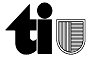 Nome:Via:NPA/Luogo:Telefono:Persona di contatto:Telefono:Indirizzo e-mail:Nome:Via:NPA/Luogo:Telefono:Persona di contatto:Telefono:Indirizzo e-mail:Nome:Via:NPA/Luogo:Telefono:Persona di contatto:Telefono:Indirizzo e-mail:Nome:Via:NPA/Luogo:Telefono:Persona di contatto:Telefono:Indirizzo e-mail:Nome:Via:NPA/Luogo:Telefono:Persona di contatto:Telefono:Indirizzo e-mail:Nome:Via:NPA/Luogo:Telefono:Persona di contatto:Telefono:Indirizzo e-mail:Nome del progetto (titolo abbr. / luogo):Committente:Settore specifico (pubblico / privato):Contenuti:Investimento complessivo:Data realizzazione:Persona di riferimento e no.telefono:Quale studioFunzione nell’ambito del progetto:Gli altri membri del consorzio erano:Cognome e nome:Anno di nascita:Diploma:Anno:Elencare esperienze professionaliNome del progetto (titolo abbr. / luogo):Committente:Settore specifico (pubblico / privato):Contenuti:Investimento complessivo:Data realizzazione:Persona di riferimento e no.telefono:Indicare in quale studio di architettura:Funzione nell’ambito del progetto:Nome del progetto (titolo abbr. / luogo):Committente:Settore specifico (pubblico / privato):Contenuti:Investimento complessivo:Data realizzazione:Persona di riferimento e no.telefono:Quale studioFunzione nell’ambito del progetto:Gli altri membri del consorzio erano:Nome del progetto (titolo abbr. / luogo):Committente:Settore specifico (pubblico / privato):Contenuti:Investimento complessivo:Data realizzazione:Persona di riferimento e no.telefono:Quale studioFunzione nell’ambito del progetto:Gli altri membri del consorzio erano:Nome del progetto (titolo abbr. / luogo):Committente:Settore specifico (pubblico / privato):Contenuti:Investimento complessivo:Data realizzazione:Persona di riferimento e no.telefono:Quale studioFunzione nell’ambito del progetto:Gli altri membri del consorzio erano:Nome del progetto (titolo abbr. / luogo):Committente:Settore specifico (pubblico / privato):Contenuti:Investimento complessivo:Data realizzazione:Persona di riferimento e no.telefono:Quale studioFunzione nell’ambito del progetto:Gli altri membri del consorzio erano:Nome del progetto (titolo abbr. / luogo):Committente:Settore specifico (pubblico / privato):Contenuti:Investimento complessivo:Data realizzazione:Persona di riferimento e no.telefono:Quale studioFunzione nell’ambito del progetto:Gli altri membri del consorzio erano:Nome del progetto (titolo abbr. / luogo):Committente:Settore specifico (pubblico / privato):Contenuti:Investimento complessivo:Data realizzazione:Persona di riferimento e no.telefono:Quale studioFunzione nell’ambito del progetto:Gli altri membri del consorzio erano:Nome del progetto (titolo abbr. / luogo):Committente:Settore specifico (pubblico / privato):Contenuti:Investimento complessivo:Data realizzazione:Persona di riferimento e no.telefono:Quale studioFunzione nell’ambito del progetto:Gli altri membri del consorzio erano:Nome del progetto (titolo abbr. / luogo):Committente:Settore specifico (pubblico / privato):Contenuti:Investimento complessivo:Data realizzazione:Persona di riferimento e no.telefono:Quale studioFunzione nell’ambito del progetto:Gli altri membri del consorzio erano:Cognome e nome:Anno di nascita:Diploma:Anno:Elencare esperienze professionaliNome del progetto (titolo abbr. / luogo):Committente:Settore specifico (pubblico / privato):Contenuti:Investimento complessivo:Data realizzazione:Persona di riferimento e no.telefono:Indicare in quale studio di architettura:Funzione nell’ambito del progetto:Gli altri membri del consorzio erano:Nome del progetto (titolo abbr. / luogo):Committente:Settore specifico (pubblico / privato):Contenuti:Investimento complessivo:Data realizzazione:Persona di riferimento e no.telefono:Indicare in quale studio di architettura:Funzione nell’ambito del progetto:Cognome e nome:Anno di nascita:Diploma:Anno:Elencare esperienze professionaliNome del progetto (titolo abbr. / luogo):Committente:Settore specifico (pubblico / privato):Contenuti:Investimento complessivo:Data realizzazione:Persona di riferimento e no.telefono:Indicare in quale studio di ingegneria:Funzione nell’ambito del progetto:Nome del progetto (titolo abbr. / luogo):Committente:Settore specifico (pubblico / privato):Contenuti:Investimento complessivo:Data realizzazione:Persona di riferimento e no.telefono:Indicare in quale studio di ingegneria:Funzione nell’ambito del progetto:Cognome e nome:Anno di nascita:Diploma:Anno:Elencare esperienze professionaliNome del progetto (titolo abbr. / luogo):Committente:Settore specifico (pubblico / privato):Contenuti:Investimento complessivo:Data realizzazione:Persona di riferimento e no.telefono:Indicare in quale studio di ingegneria:Funzione nell’ambito del progetto:Nome del progetto (titolo abbr. / luogo):Committente:Settore specifico (pubblico / privato):Contenuti:Investimento complessivo:Data realizzazione:Persona di riferimento e no.telefono:Indicare in quale studio di ingegneria:Funzione nell’ambito del progetto:Cognome e nome:Anno di nascita:Diploma:Anno:Elencare esperienze professionaliNome del progetto (titolo abbr. / luogo):Committente:Settore specifico (pubblico / privato):Contenuti:Investimento complessivo:Data realizzazione:Persona di riferimento e no.telefono:Indicare in quale studio di ingegneria:Funzione nell’ambito del progetto:Nome del progetto (titolo abbr. / luogo):Committente:Settore specifico (pubblico / privato):Contenuti:Investimento complessivo:Data realizzazione:Persona di riferimento e no.telefono:Indicare in quale studio di ingegneria:Funzione nell’ambito del progetto: